Консультация для родителей.«Секреты воспитания вежливого ребенка»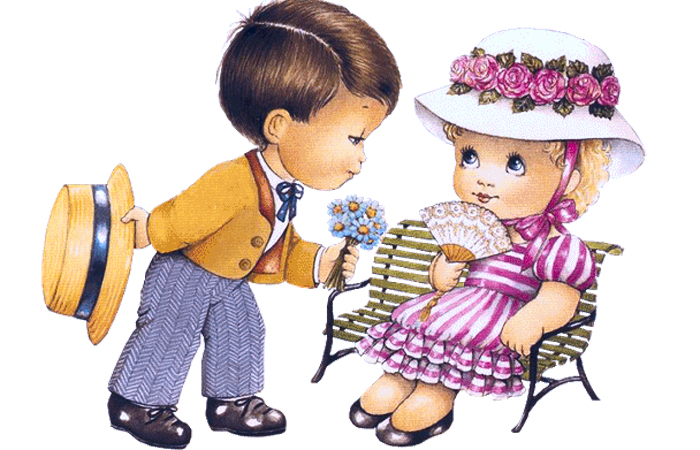 Ребёнок учится тому,Что видит у себя в дому,Родители пример ему.Кто при жене и детях груб,Кому язык распутства люб,Пусть помнит, что с лихвой получитОт них всё то, чему их учит.Не волк воспитывал овец,Походку раку дал отец.Коль видят нас и слышат дети,Мы за дела свои в ответеИ за слова: легко толкнутьДетей на нехороший путь.Держи в приличии свой дом,Чтобы не каяться потом.С.Брандт.«Невоспитанный человек, нравственный невежда, недоучка – то же, что самолёт, выпущенный в полёт с испорченным двигателем: погибнет и принесёт гибель людям».Ваш ребёнок будет вежлив и воспитан, е с л иВы, уважаемые родители:Ведёте себя деликатно по отношению к окружающим, в том числе к своим детям.Никогда не оскорбляете человеческого достоинства сына или дочери, не кричите на ребёнка, ни в коем случае не применяете в качестве воспитательной меры физические наказания.Не делаете бесконечных замечаний по пустячным поводам: где это возможно, поощряете самостоятельность ребёнка. Предъявляете к детям единые требования. Если кто-то из взрослых не согласен с замечаниями другого, то обсуждаете это в отсутствии ребёнка.Уважаете достоинство маленького человека, исключив из своей речи выражения: «Ты ещё мал», «Ты ещё этого не понимаешь», «Тебе ещё рано».Не забываете говорить ребёнку: «Доброе утро», «Спокойной ночи», «Благодарю за помощь».Правила культурного поведения прививаете детям систематически, а не от случая к случаю.Так пусть же хватит нам, взрослым, терпения, любви, душевных сил для того, чтобы поднять детей наших к высотам культуры поведения.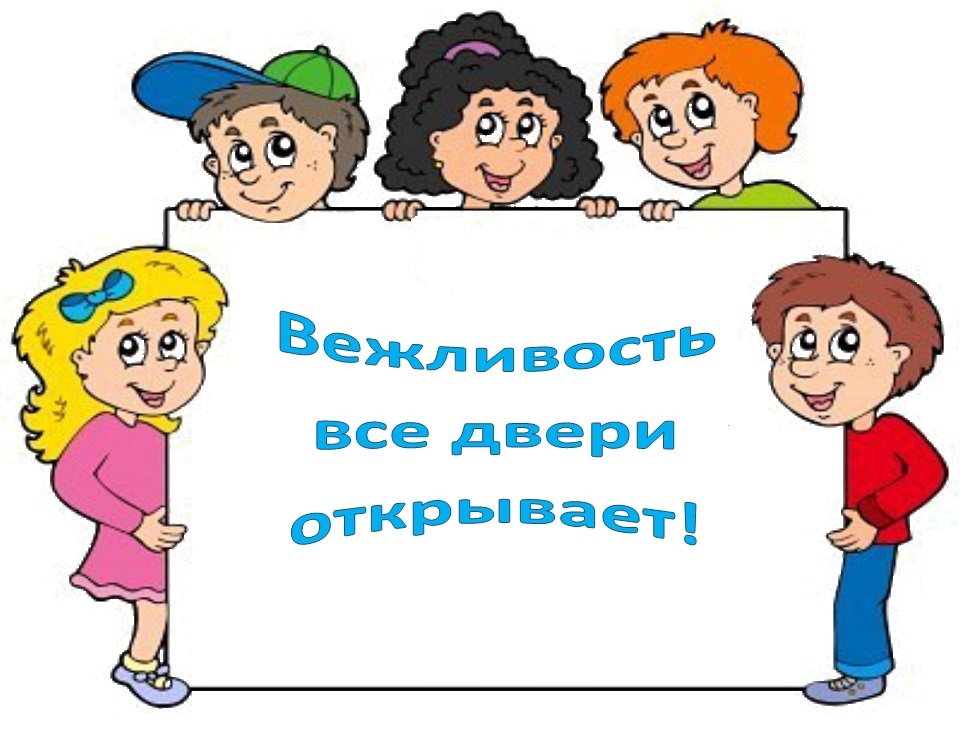 